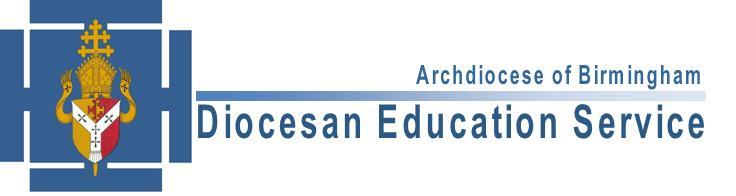 Working in a Catholic SchoolPlanning & Assessment in RELiturgy, The Mass & PrayerOpportunities for CPD in RE and Catholic LifeEvaluation of NQT YearDate completedQuestions or Actions Arising (e.g. I need to find out more about…I need support with…)I have received a copy of my job descriptionI have received a copy of the Staff HandbookI have got a copy of the school’s Mission statement and it has been explained to meDate completedQuestions or Actions Arising (e.g. I need to find out more about…I need support with…)The RE Subject Leader isI have a copy of the Long Term PlanI have received support/training on planningI have received support/training on assessmentThe focus for the three end of unit assessments isI have to assess the following three units:1.2.3.I have a copy/access to the end-of-unit class record sheetMy focus child/children for attainment against the Age Related Standards areDate completedQuestions or Actions Arising (e.g. I need to find out more about…I need support with…)The Liturgy Leader/s is/areI have a list of the Key Dates for the Liturgical YearI have a timetable for all Masses this termI have received support/training in planning a Mass from I have a copy of a Mass PlannerI have received support/training for creating a prayer focus from I have access to the appropriate resources for the class Prayer FocusI know which prayers I must use in my classI have received a timetable for Assemblies/LiturgiesI have received support/training for Assemblies/LiturgiesI have a copy of a Liturgy PlannerI have planned and led a Liturgy/Prayer Service for:my classphase/Key StageI have observed class prayer in Year/sI have observed Whole school Assembly/LiturgyI have observed Key Stage/Phase Assembly/LiturgyDate completedQuestions or Actions Arising (e.g. I need to find out more about…I need support with…)I have attended a course entitled I have attended a course entitledI have attended a course entitled I have attended a course entitledI have visited another school called I enjoyed I was challenged I would like to 